MalawiMalawiMalawiMalawiMarch 2028March 2028March 2028March 2028MondayTuesdayWednesdayThursdayFridaySaturdaySunday12345Martyrs’ Day678910111213141516171819202122232425262728293031NOTES: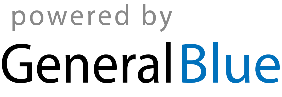 